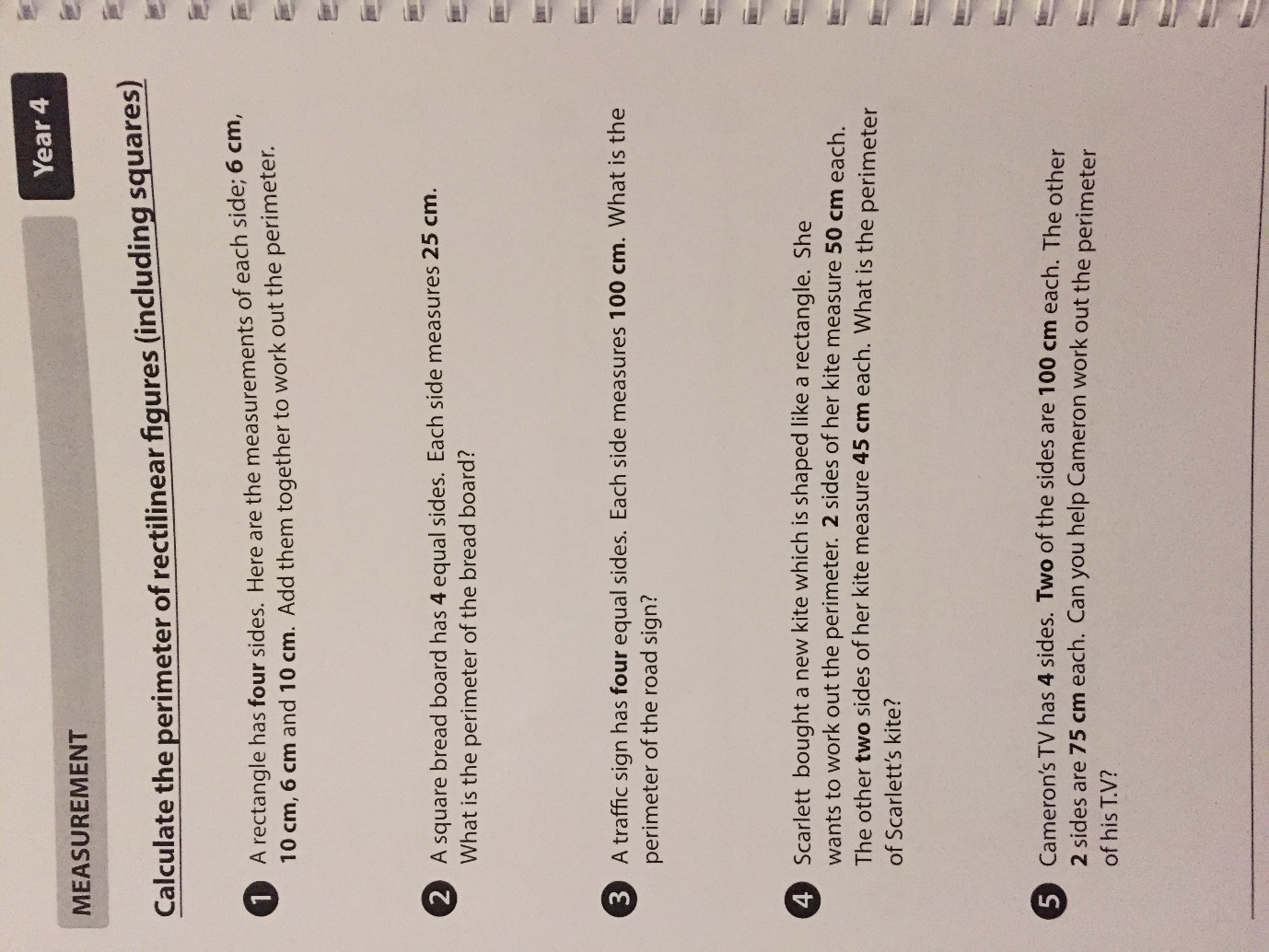 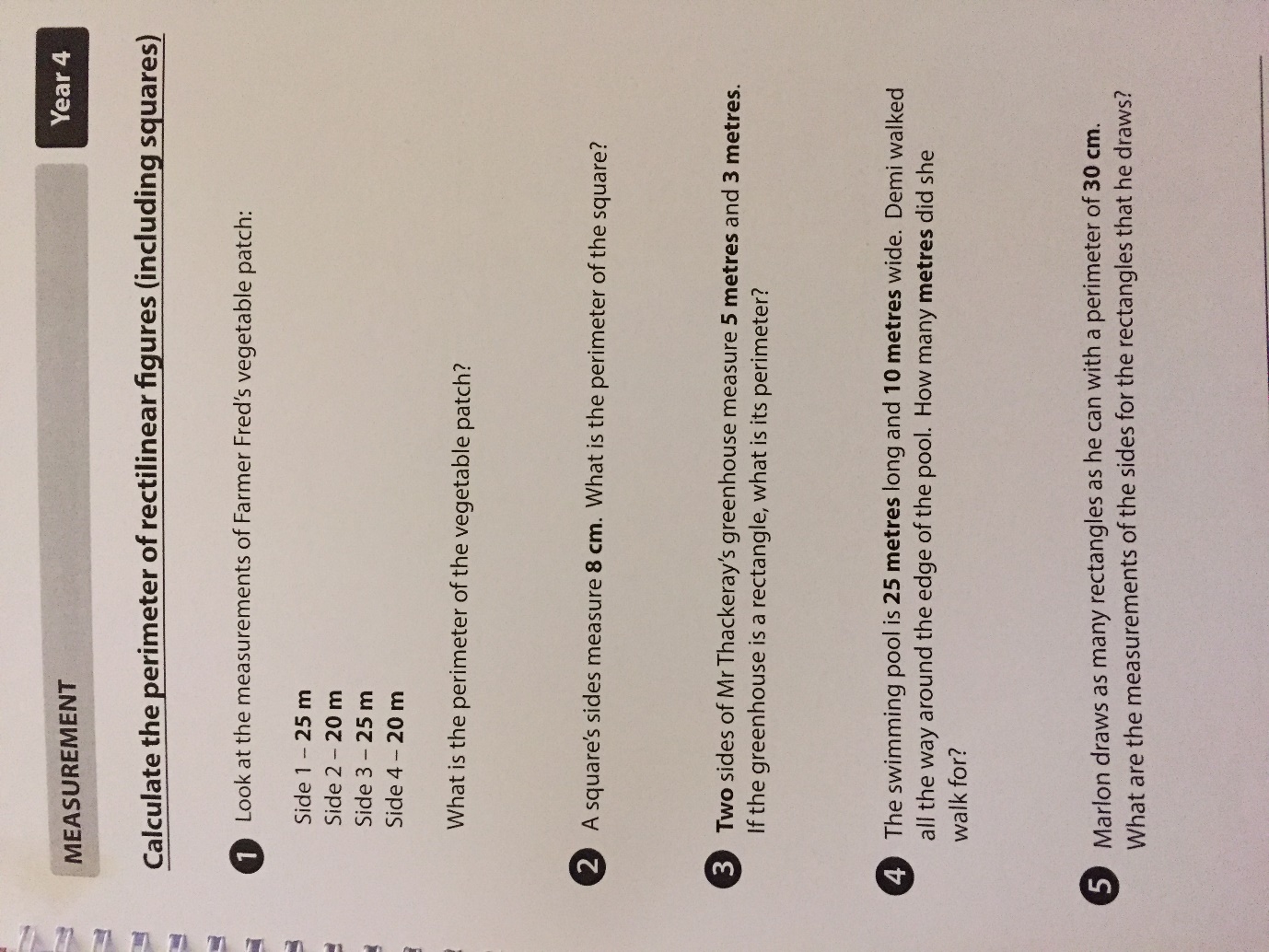 Extension: Write a word problem of your own about calculating perimeter. Answers Page 132cm 100cm400cm190cm350cmAnswers Page 290m32cm16m70mAny of the following combinations: 7cm x 8cm6cm x 9cm5cm x 10cm4cm x 11cm3cm x 12cm1cm x 14cm2cm x 13cm 